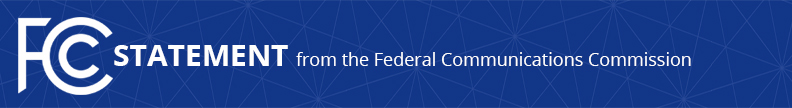 Media Contact: Tina Pelkey, (202) 418-0536tina.pelky@fcc.govFor Immediate ReleaseSTATEMENT OF FCC CHAIRMAN PAI on Appointment of Radha Sekar as USAC CEOWASHINGTON, December 13, 2017—Chairman Pai approved the appointment of Radha Sekar as Chief Executive Officer of the Universal Service Administrative Co. (USAC), a non-profit corporation which administers the FCC’s Universal Service programs on the FCC’s behalf.  Today, Chairman Pai issued the following statement:“Radha Sekar’s selection as USAC’s new CEO reflects the extensive and thorough search process conducted by the USAC Board.  Ms. Sekar’s credentials and experience make her highly qualified for this important position.  In particular, I look forward to relying upon her expertise as USAC confronts information technology challenges.  We have a lot of work ahead implementing the FCC’s reform of the Universal Service Fund programs.  And I expect Ms. Sekar will be key to this effort.”“I’m also deeply grateful to Vickie Robinson for stepping up and serving as Acting USAC CEO.  Since March, Ms. Robinson has been a thoughtful leader, dedicated worker, and important ally to the FCC, leading USAC during a time of transition.  I am extremely appreciative of her service.”Ms. Sekar will join USAC from the Farm Services Administration, U.S. Department of Agriculture, where she oversees a $30 billion budget.  She spent more than a decade at PricewaterhouseCoopers, followed by positions at IBM, the U.S. Department of Defense and U.S. Department of Homeland Security.  ###
Office of Chairman Ajit Pai: (202) 418-2000Twitter: @AjitPaiFCCwww.fcc.gov/leadership/ajit-paiThis is an unofficial announcement of Commission action.  Release of the full text of a Commission order constitutes official action.  See MCI v. FCC, 515 F.2d 385 (D.C. Cir. 1974).